Av. Belgrano 1002, 2° Piso - CP A4400AWV -   SaltaE-mail: archivohistorico@culturasalta.gov.arTel. (54-387)- 421-2990Formulario de CONSULTA DE materiales audiovisualesFormulario de CONSULTA DE materiales audiovisualesFormulario de CONSULTA DE materiales audiovisualesFormulario de CONSULTA DE materiales audiovisualesFormulario de CONSULTA DE materiales audiovisualesFormulario de CONSULTA DE materiales audiovisualesFormulario de CONSULTA DE materiales audiovisualesFormulario de CONSULTA DE materiales audiovisualesFormulario de CONSULTA DE materiales audiovisualesF. 03 – Disp. 08/18F. 03 – Disp. 08/18Formulario de CONSULTA DE materiales audiovisualesFormulario de CONSULTA DE materiales audiovisualesFormulario de CONSULTA DE materiales audiovisualesFormulario de CONSULTA DE materiales audiovisualesFormulario de CONSULTA DE materiales audiovisualesFormulario de CONSULTA DE materiales audiovisualesFormulario de CONSULTA DE materiales audiovisualesFormulario de CONSULTA DE materiales audiovisualesFormulario de CONSULTA DE materiales audiovisualesFecha de Presentación:……./….…/………Fecha de Presentación:……./….…/………Archivo y Biblioteca Históricos de saltaArchivo y Biblioteca Históricos de saltaArchivo y Biblioteca Históricos de saltaArchivo y Biblioteca Históricos de saltaArchivo y Biblioteca Históricos de saltaArchivo y Biblioteca Históricos de saltaArchivo y Biblioteca Históricos de saltaArchivo y Biblioteca Históricos de saltaArchivo y Biblioteca Históricos de saltaArchivo y Biblioteca Históricos de saltaArchivo y Biblioteca Históricos de saltaDatos de Solicitud Datos de Solicitud Datos de Solicitud Datos de Solicitud Datos de Solicitud Datos de Solicitud Datos de Solicitud Datos de Solicitud Datos de Solicitud Datos de Solicitud Datos de Solicitud Solicitud de⁪ Exhibición 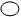 ⁪ Exhibición ⁪ Exhibición ⁪ Exhibición ⁪ Exhibición ⁪ Exhibición Copia Digital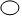 Copia DigitalCopia DigitalCopia DigitalDatos del SolicitanteDatos del SolicitanteDatos del SolicitanteDatos del SolicitanteDatos del SolicitanteDatos del SolicitanteDatos del SolicitanteDatos del SolicitanteDatos del SolicitanteDatos del SolicitanteDatos del SolicitanteNombreApellidoDUI TeléfonoTeléfonoTeléfonoTeléfonoDomicilioCorreo ElectrónicoCaracterísticas de la ConsultaCaracterísticas de la ConsultaCaracterísticas de la ConsultaCaracterísticas de la ConsultaCaracterísticas de la ConsultaCaracterísticas de la ConsultaCaracterísticas de la ConsultaCaracterísticas de la ConsultaCaracterísticas de la ConsultaCaracterísticas de la ConsultaCaracterísticas de la ConsultaInvestigaciónParticular :Académica :Académica :Académica :Académica :Periodística :Periodística :Periodística :Periodística :Legal :Nombre de la investigaciónDatos del DocumentoDatos del DocumentoDatos del DocumentoDatos del DocumentoDatos del DocumentoDatos del DocumentoDatos del DocumentoDatos del DocumentoDatos del DocumentoDatos del DocumentoDatos del DocumentoFondo SerieSerieSerieTipo de Soporte Datos particulares del documento Firma del SolicitanteFirma del SolicitanteFirma del SolicitanteFirma del SolicitanteFirma del SolicitanteFirma del SolicitanteFirma del SolicitanteFirma del SolicitanteFirma del SolicitanteFirma del SolicitanteFirma del Solicitante……./……../………AfirmativaAfirmativaAfirmativaAfirmativaNegativaNegativaNegativaNegativaNegativaNegativa